SV 259 (KVdH) 2018-2019 : bijlage : Overzicht bestrijding bijlage 3 soorten en evolutie Vlaams spreeuwenbestand

Tabel 1 : overzicht bestrijding bijlage 3 soortenFiguur 1 : Vlaams spreeuwenbestand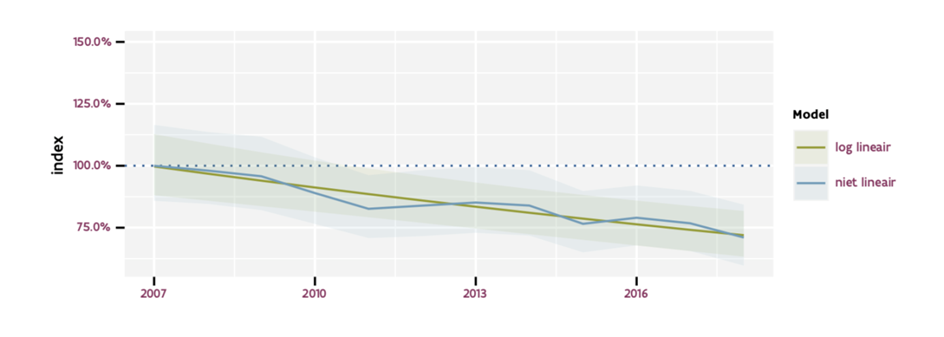 SoortJaarAntwerpenLimburgOost-VlaanderenVlaams-BrabantWest-VlaanderenTotaalBrandgans2014002800282015001870018720160023200232201705772590083620180061400614Zwarte kraai201428.20221.30028.63718.25417.532113.925201523.12217.59126.37418.31717.182102.586201624.16218.40127.91916.76319.283106.5282017------2018------Kauw20143.4301.7083.1322.2912.10512.66620153.4751.4222.9652.5662.22812.65620164.3032.7055.2802.2184.68019.1862017------2018------Gaai2014266381822501291.22520157647802041151.0532016100729122231701.2522017------2018------Ekster20148.2044.58218.04710.10614.49355.43220157.0834.48318.1778.47513.16651.38420168.3964.88116.9658.18513.06551.4922017------2018------Spreeuw20140202232612380201501680399056720160571034901912017------2018------